Innlating til tann 01.02.2021At lata inn í innlatingshefti. Minnist til at vísa útrokningarnar, ið hoyra til stykkini 1: a: Í einum árgangi á Nám X, gingu 160 næmingar. Av teimum høvdu 30 næmingar gingið á skúlanum við Løgmannabreyt(SVL), áðrenn teir fóru á Nám X. Hvussu nógv prosent av næmingunum høvdu gingið á SVL?b:Av teimum 160 næmingunum vóru 103 gentur. Hvussu nógv prosent vóru dreingir?2:Trúgvi, ið gekk á Nám X hevði arbeitt í summarfrítíðini, tí hann ætlaði at spara upp til ein scootara. Scootarin kostaði 16250,00 DKK Áðrenn summarfrítíðina átti hann 3535,00 DKK.  Eftir summarfrítiðina átti hann 14209,00 DKK.a: Hvussu nógvar pengar meiri átti Trúgvi eftir summarfrítíðina?b:Hvussu nógvar pengar manglaði Trúgvi, fyri at kunna keypa scootaran?c:Hvussu stórur var prosentparturin, ið Trúgvi manglaði í, fyri at keypa scootaran? 3: Ein annar næmingur á Nám X, Malan, fór ein dagin í SMS at keypa klæðir.Tá hon kom oman, sá hon, at útsøla var í Gelluni. Øll klædnavøra var minus 30 %a:Hon keypti ein jakka, einar buksur og eitt belti. Samanlagt kostaði hetta 1.500,00 DKK, tá sparingin var tikin av. Hvussu nógv hevði hon spart?  Malan fór eisini í Rit og Rák, har hon ætlaði at brúka pengarnar, hon hevði spart. Hon keypti ein passara, ið kostaði 129,00 DKK, ein vinkulmátara, ið kostaði 79,00 DKK og fimm blýantar á 19,00 DKK og sjey skriviheftir á 12,00 DKKb:Hvussu nógv brúkti Malan í Rit og Rák?c:Restina brúkti Malan í Miklagarði. Hvussu nógv var restin?4:Maja og Pætur bera bløð út saman. Tey fáa 265,00 DKK í alt. Pætur fær tveir triðingar av gjaldinum, meðan Maja fær restina.a:Hvussu stóran brotpart fær Majab:Hvussu nógvar krónur fáa tey hvør?5:a: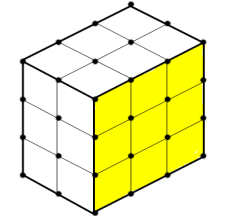 Rokna rúmdina á skapinum í eindum (ein puntur er ein eind)b:Rokna víddina á tí litaðu síðuni í eindum (ein puntur er ein eind)6: a:Tekna í krossskipan skapið: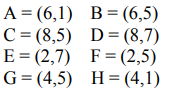 b:Hvussu stórt er ummálið á skapinum?c:Hvussu stór er víddin á skapinum?7. Stovan hjá Jens er 11 m long og 6 m breið, og hæddin í stovuni er 2,4 m. Veggirnir skulu málast 2 ferðir. Viddin á vindeygum og hurðum er 7 kvadratmetrar til samans.a:Hvussu nógvar kvadratmetrar eru stovuni?b: Hvussu nógvir kvadratmetrar skulu málast?c:1 L máling røkkur til 8 kvadratmetrarHvussu nógvar litrar av máling skal Jens brúka?d: 9 l maling kostar 942 kr. 5 l. maling kostar 568 kr. og 1 litrar maling kostar 148 kr.Hvat skal hann keypa, so tað verður so billigt, sum møguligt?